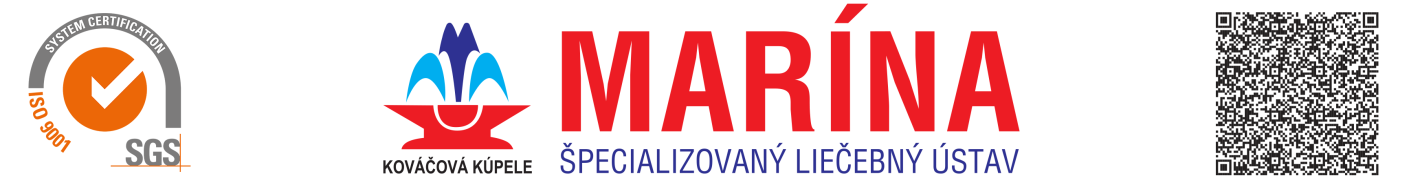 návrh  na REHABILITAČNÚ L IEČBUv Špecializovanej detskej rehabilitačnej nemocniciŠLÚ Marína KOváčováSládkovičova 311/3, 962 37 Kováčováwww.marinakovacova.skSúhlas príslušnej zdravotnej poisťovne:Poznámky:Dátum nástupu:Priezvisko a meno poistenca:Priezvisko a meno poistenca:Číslo zdravotnej poisťovne:Číslo zdravotnej poisťovne:Dátum narodenia:Rodné číslo:Štátna  príslušnosťRodičiaBydlisko (presná adresa, pošta, PSČ, okres, číslo telefónu)Bydlisko (presná adresa, pošta, PSČ, okres, číslo telefónu)Bydlisko (presná adresa, pošta, PSČ, okres, číslo telefónu)Bydlisko (presná adresa, pošta, PSČ, okres, číslo telefónu)Zamestnávateľ (plný názov, adresa), resp. školaZamestnávateľ (plný názov, adresa), resp. školaZamestnanie:Zamestnanie:Základná diagnóza, pre ktorú je indikovaná liečba:Dátum vzniku ochorenia,/dátum úrazu:Dátum a druh operácie:Vedľajšie diagnózy a komplikácie: (napr. interné, chirurgické, kožné, psychiatrické, neurologické a iné, PEG a iné upozornenia)Terajšie ochorenie – anamnéza:Terajšie ochorenie – anamnéza:Terajšie ochorenie – anamnéza:Odborný nález podľa základnej diagnózy: lekár FBLR,  traumatológ, neurochirurg, ortopéd, neurológ alebo iný odborný lekárK hospitalizácii je potrebné priniesť zdravotnú dokumentáciu vrátane RTG, CT, MR, prepúšťacie správyOdborný nález podľa základnej diagnózy: lekár FBLR,  traumatológ, neurochirurg, ortopéd, neurológ alebo iný odborný lekárK hospitalizácii je potrebné priniesť zdravotnú dokumentáciu vrátane RTG, CT, MR, prepúšťacie správyOdborný nález podľa základnej diagnózy: lekár FBLR,  traumatológ, neurochirurg, ortopéd, neurológ alebo iný odborný lekárK hospitalizácii je potrebné priniesť zdravotnú dokumentáciu vrátane RTG, CT, MR, prepúšťacie správyPediatrické vyšetrenie a vyjadrenie k záťaži kardiovaskulárneho aparátu; u kardiologicky dispenzarizovaných pacientov vyjadrenie kardiológa k záťaži KVA.Pediatrické vyšetrenie a vyjadrenie k záťaži kardiovaskulárneho aparátu; u kardiologicky dispenzarizovaných pacientov vyjadrenie kardiológa k záťaži KVA.Pediatrické vyšetrenie a vyjadrenie k záťaži kardiovaskulárneho aparátu; u kardiologicky dispenzarizovaných pacientov vyjadrenie kardiológa k záťaži KVA.Dekubity: (rozsah, popis)	  nie	  áno       Dekubity: (rozsah, popis)	  nie	  áno       Dekubity: (rozsah, popis)	  nie	  áno       Schopná/ý fyzickej záťaže: 	  nie	  áno	  imobilný	  mobilný	  mobilný s dopomocou   	  kompenzačné pomôcky         Schopná/ý fyzickej záťaže: 	  nie	  áno	  imobilný	  mobilný	  mobilný s dopomocou   	  kompenzačné pomôcky         Schopná/ý fyzickej záťaže: 	  nie	  áno	  imobilný	  mobilný	  mobilný s dopomocou   	  kompenzačné pomôcky         Čo očakávate od rehabilitačnej liečby?	  zlepšenie sebestačnosti a sebaobsluhy	  zlepšenie lokomócie	  návrat do zamestnaniaČo očakávate od rehabilitačnej liečby?	  zlepšenie sebestačnosti a sebaobsluhy	  zlepšenie lokomócie	  návrat do zamestnaniaČo očakávate od rehabilitačnej liečby?	  zlepšenie sebestačnosti a sebaobsluhy	  zlepšenie lokomócie	  návrat do zamestnaniaKto prevezme pacienta po ukončení liečby? 	  rodina	  sociálne zariadenia	  iné (aké)Kto prevezme pacienta po ukončení liečby? 	  rodina	  sociálne zariadenia	  iné (aké)Kto prevezme pacienta po ukončení liečby? 	  rodina	  sociálne zariadenia	  iné (aké)Návrh podaný dňa:Číselný kód odborného lekára:Pečiatka, podpis odborného lekára:Kontaktná adresa pacienta (rodiča, číslo telefónu):Kontaktná adresa pacienta (rodiča, číslo telefónu):Kontaktná adresa pacienta (rodiča, číslo telefónu):PROSÍME VYPÍSAŤ VŠETKY KOLÓNKY!PROSÍME VYPÍSAŤ VŠETKY KOLÓNKY!PROSÍME VYPÍSAŤ VŠETKY KOLÓNKY!